Publicado en España el 08/05/2017 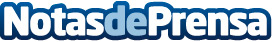 ¿Qué pasaría si los fines de semana durasen 3 días?Se suele dar por hecho que los fines de semana deben durar dos días porque así ha sido siempre pero y si los fines de semana durasen 3 días ¿Haría que la productividad subiese o bajase? Datos de contacto:OfisillasNota de prensa publicada en: https://www.notasdeprensa.es/que-pasaria-si-los-fines-de-semana-durasen-3 Categorias: Nacional Entretenimiento Recursos humanos http://www.notasdeprensa.es